ALL SECOND LANGUAGE PAPERS ARE HERE. SCROLL DOWN 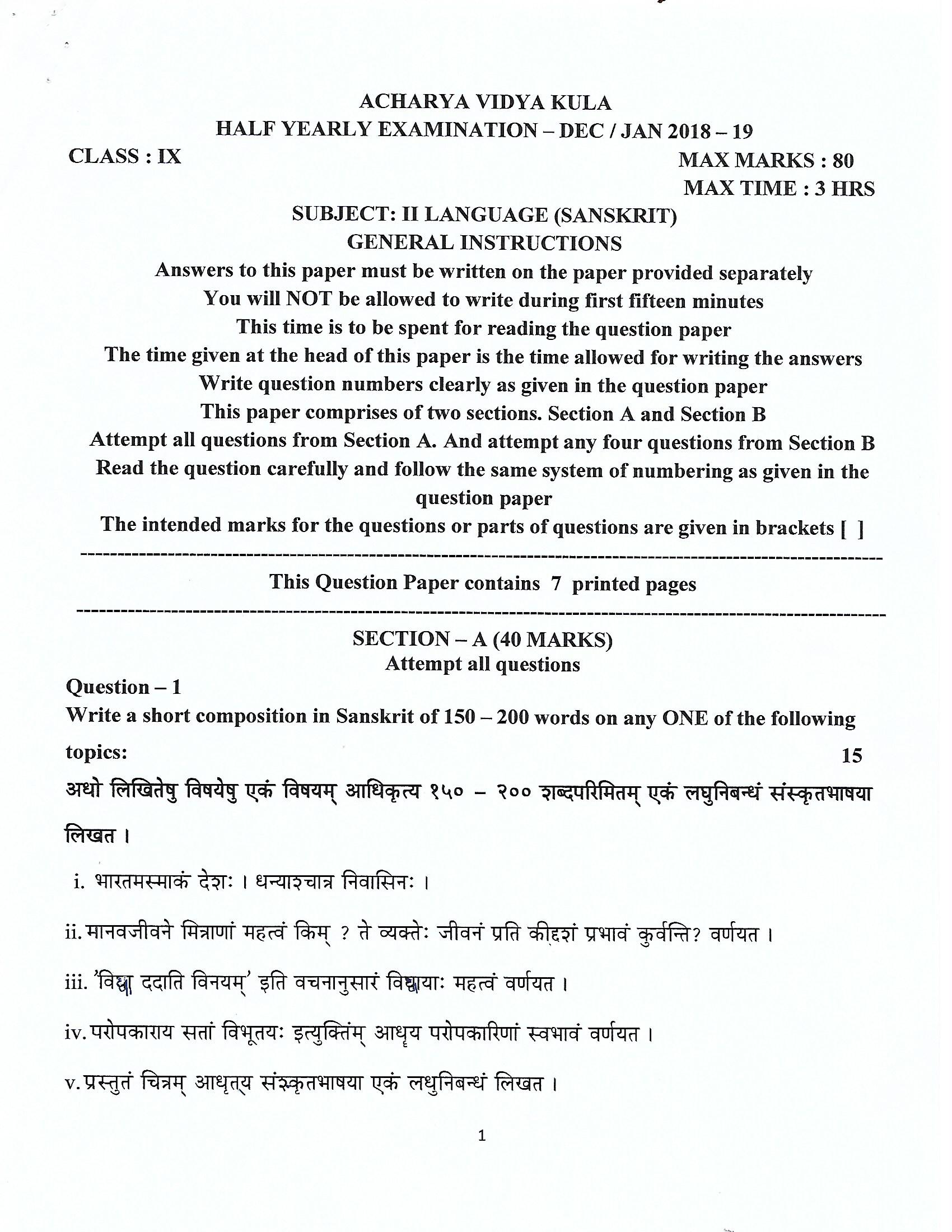 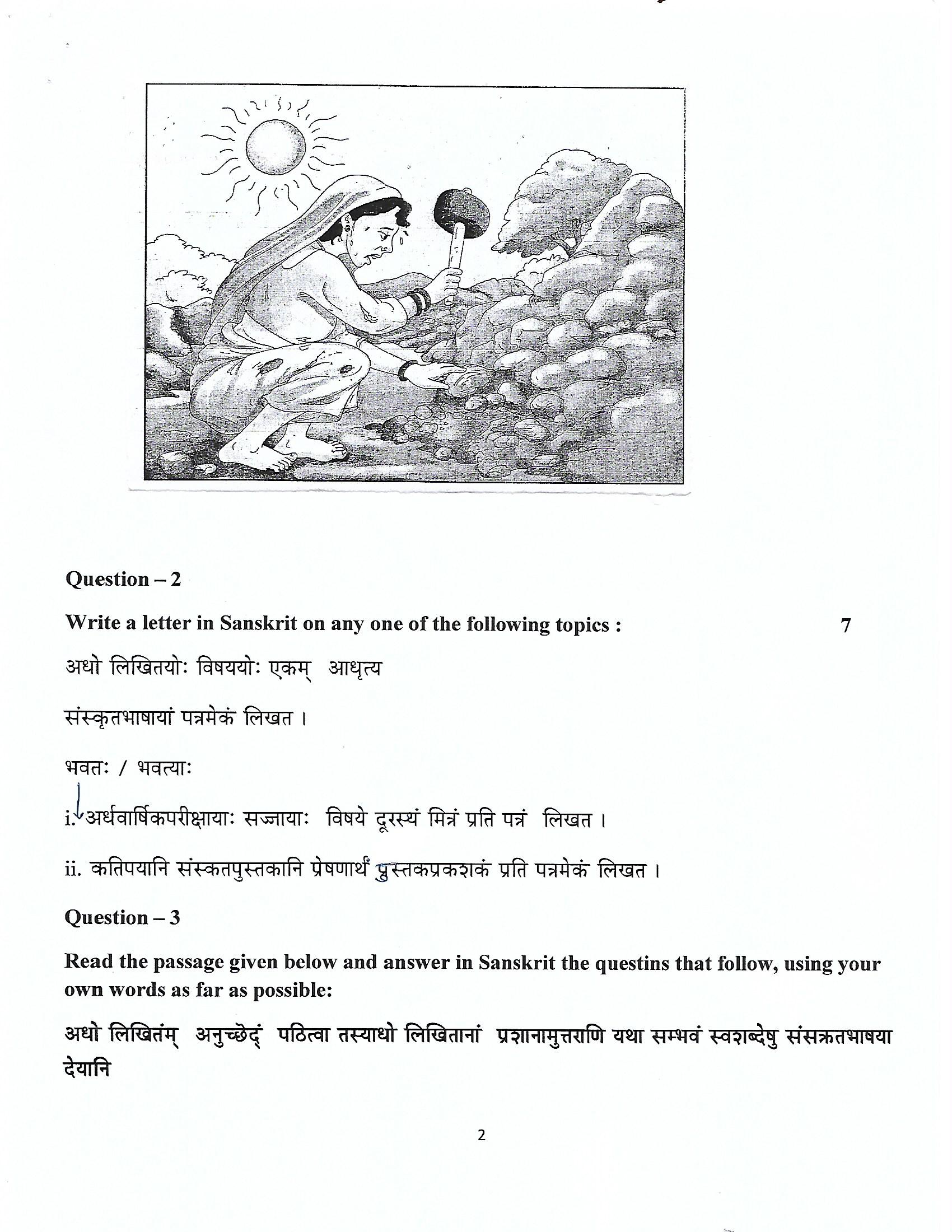 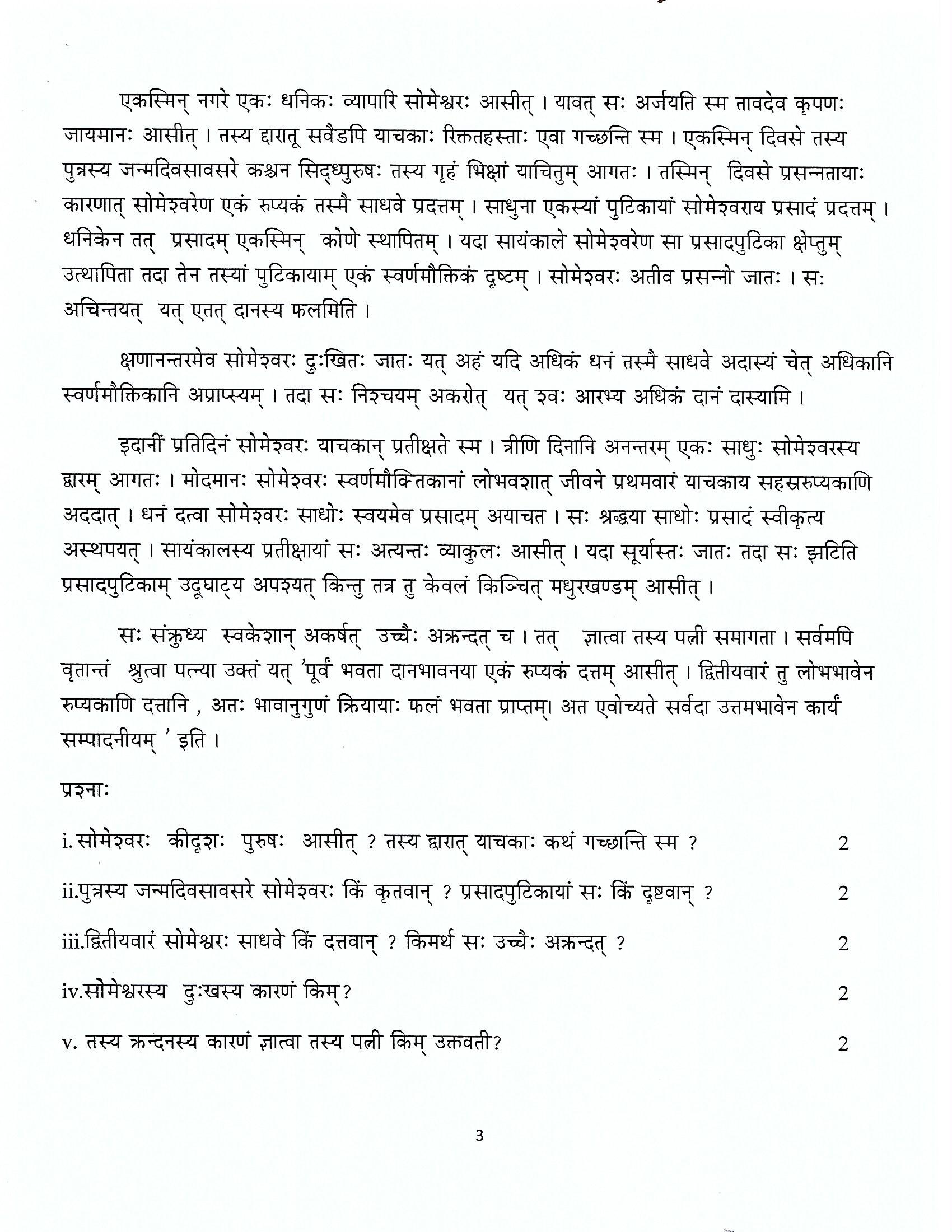 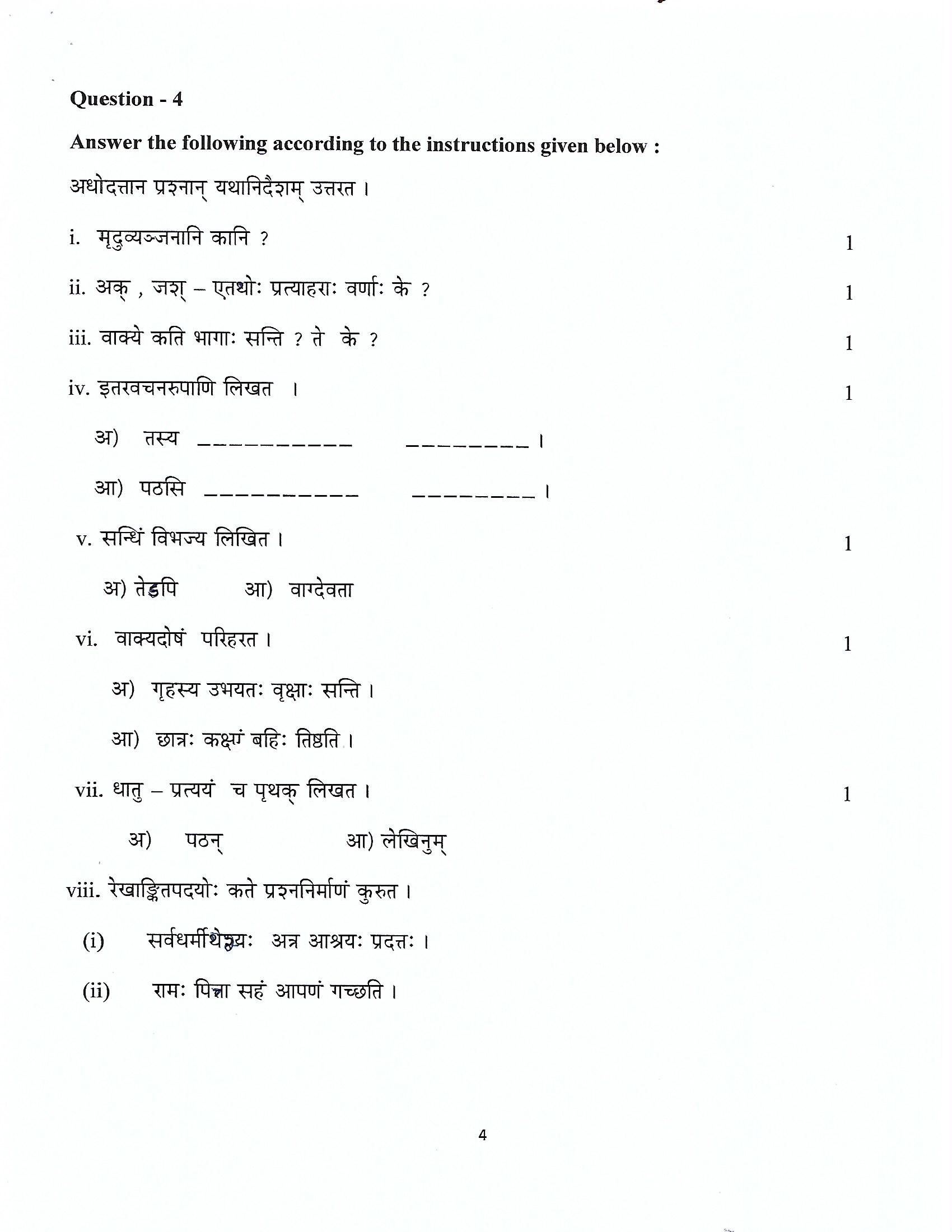 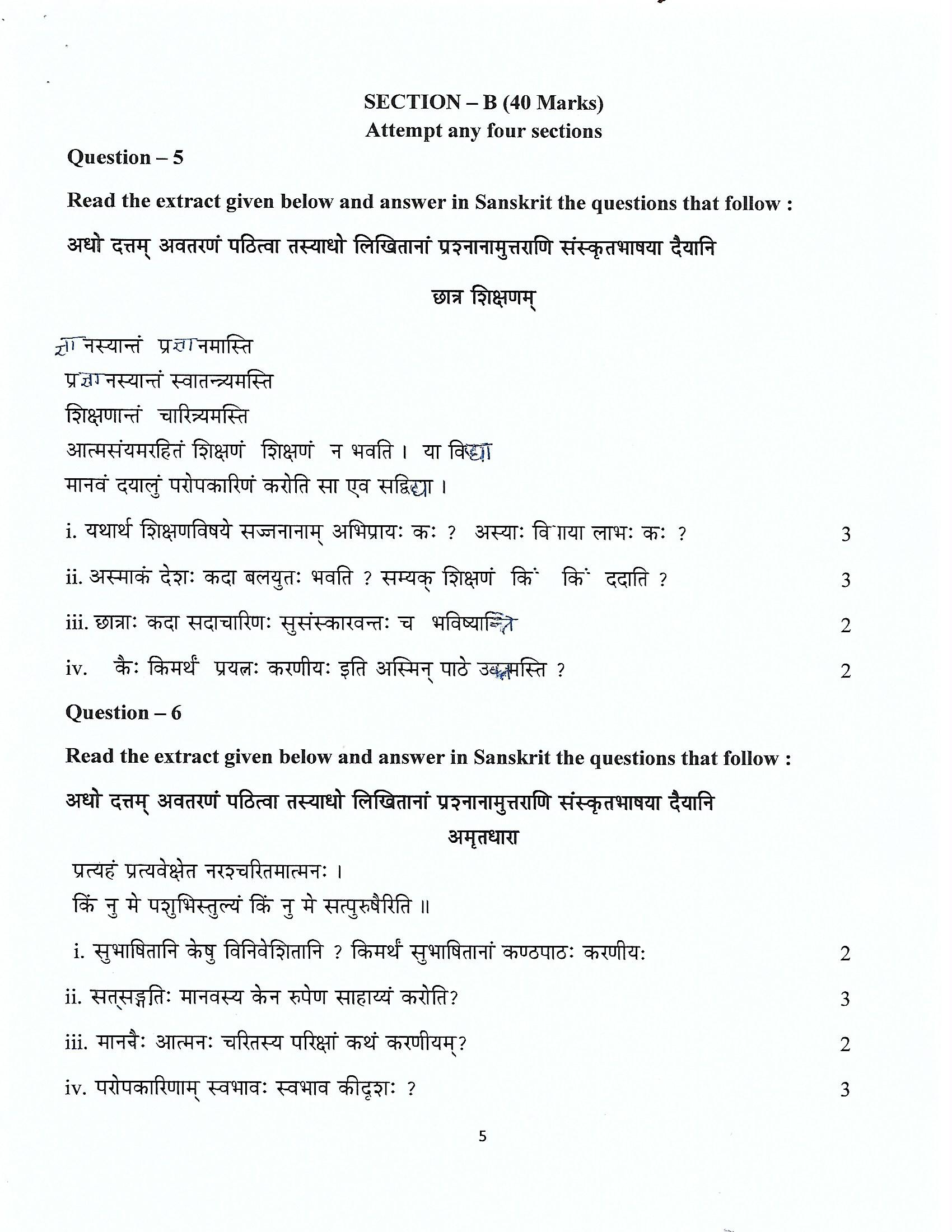 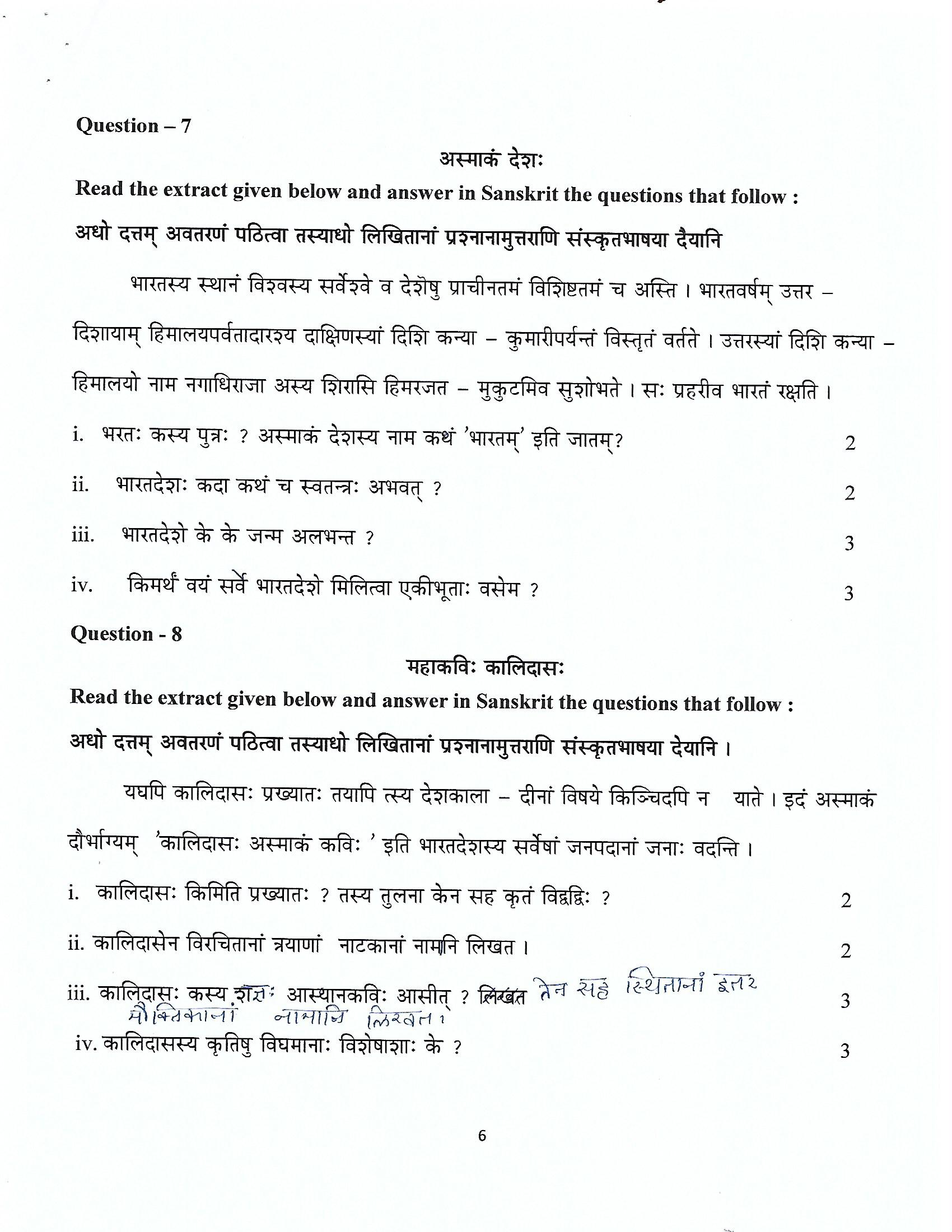 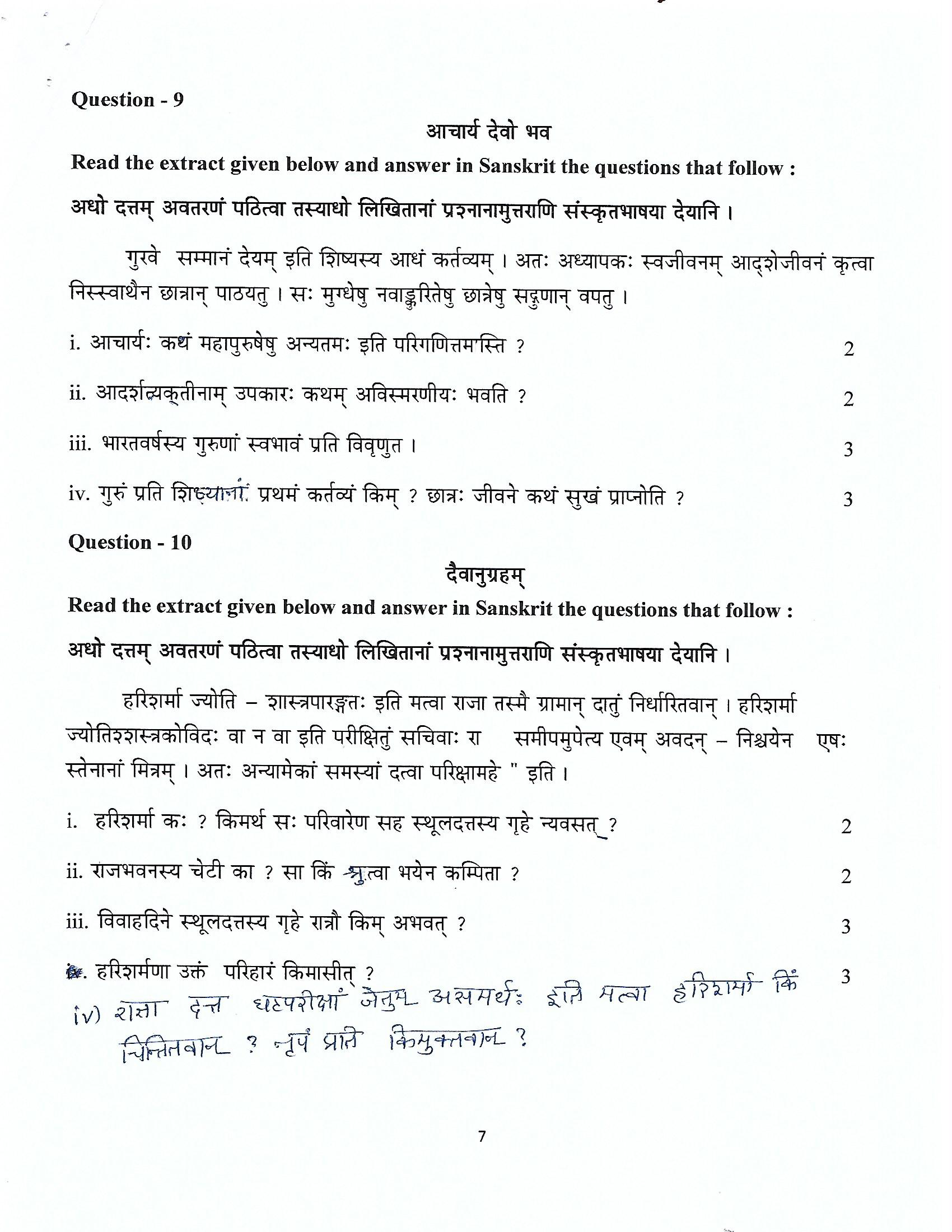 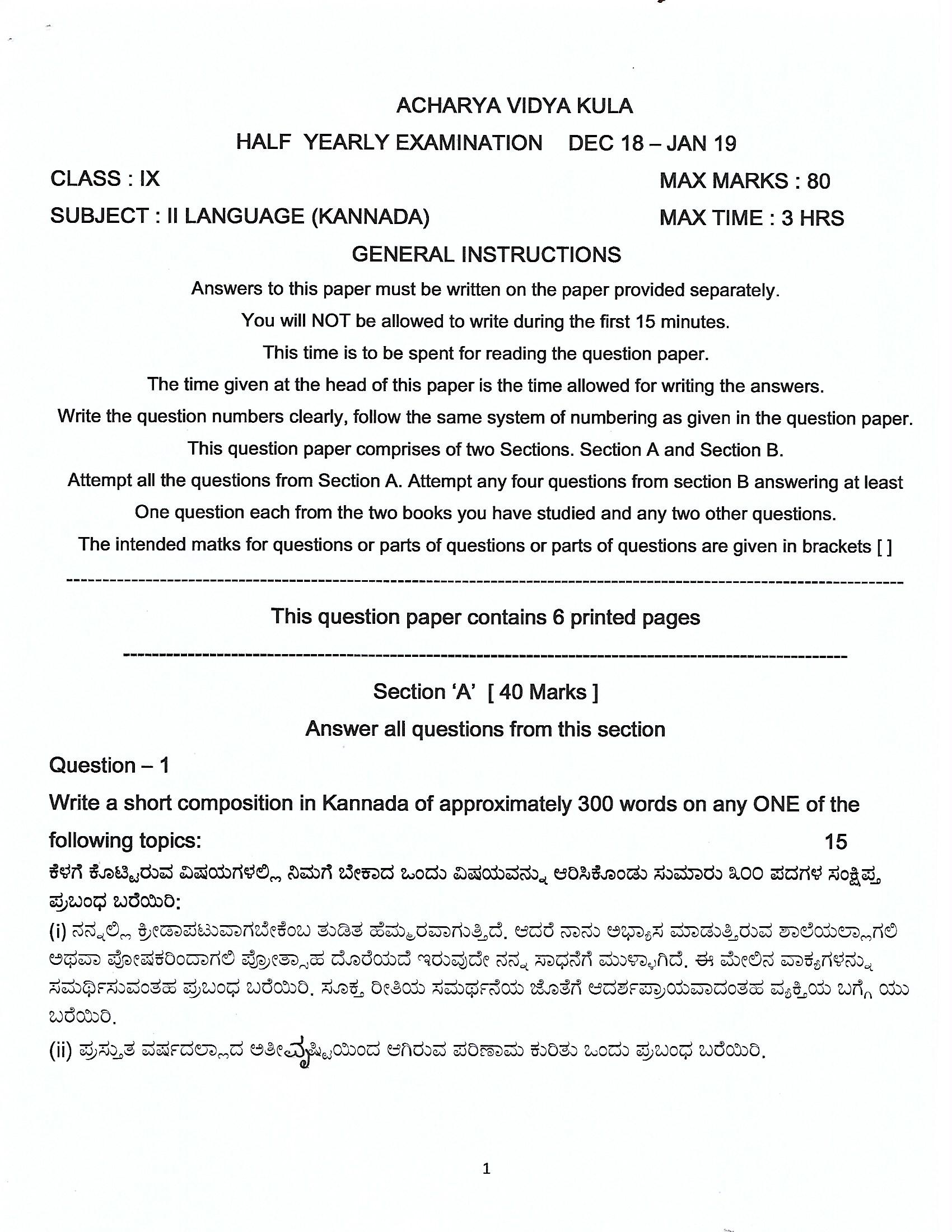 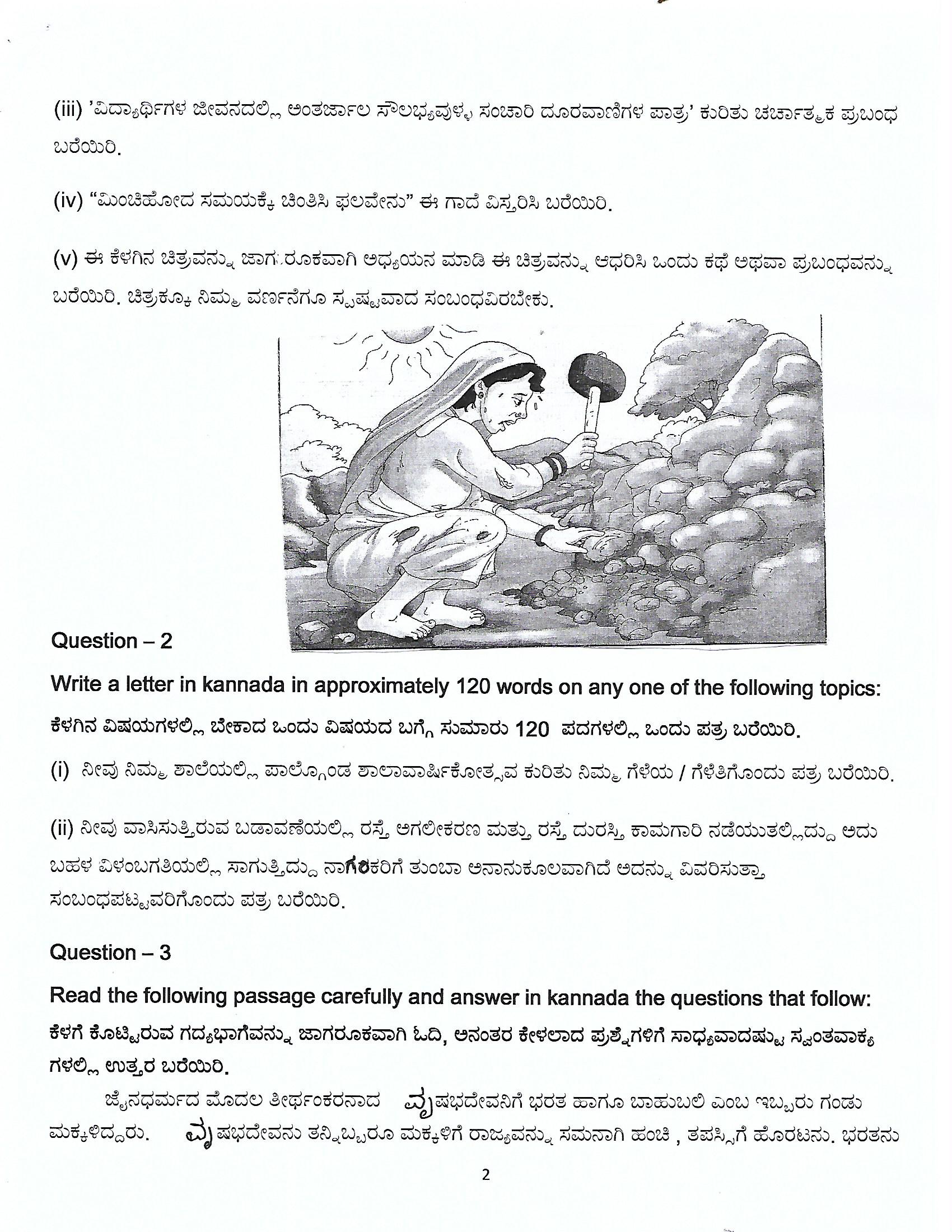 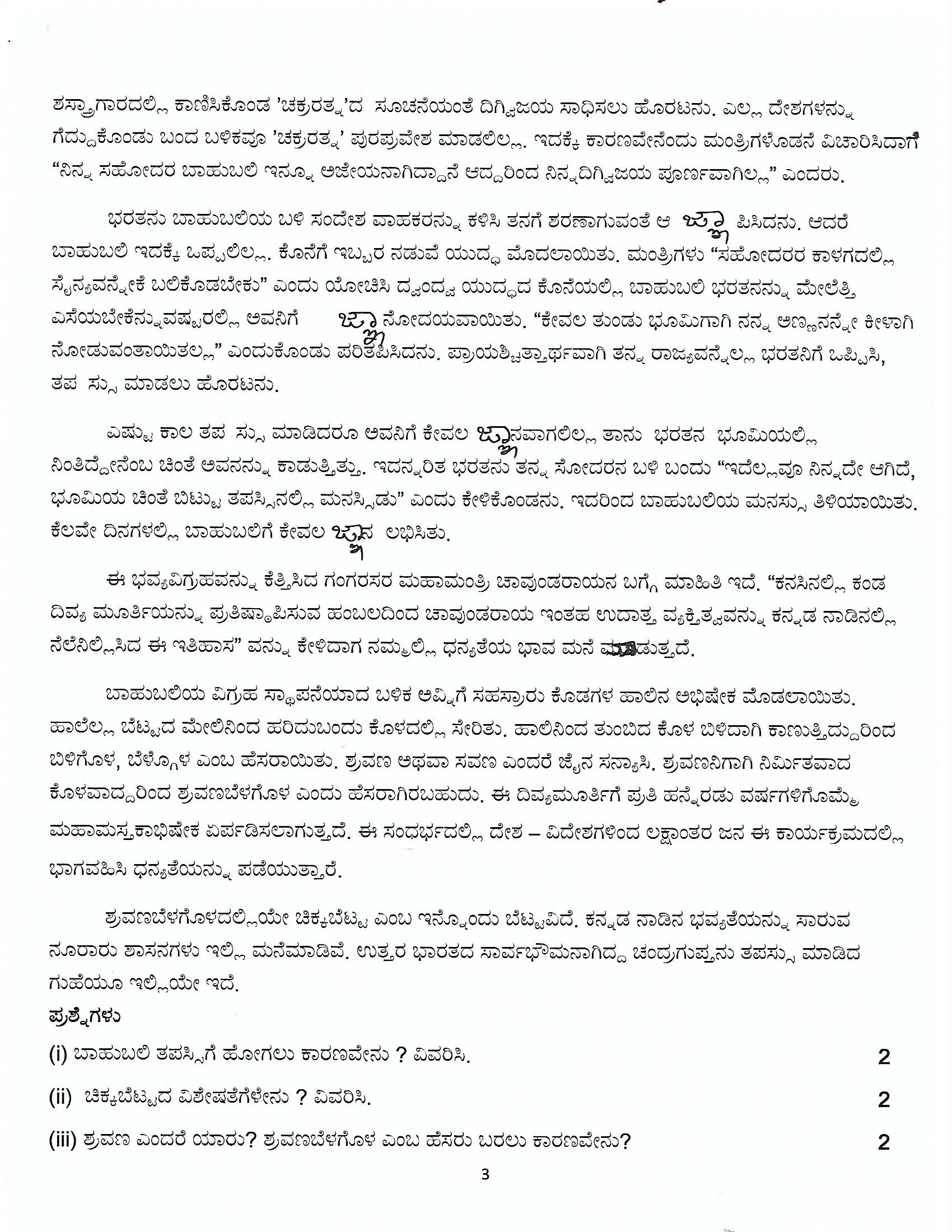 a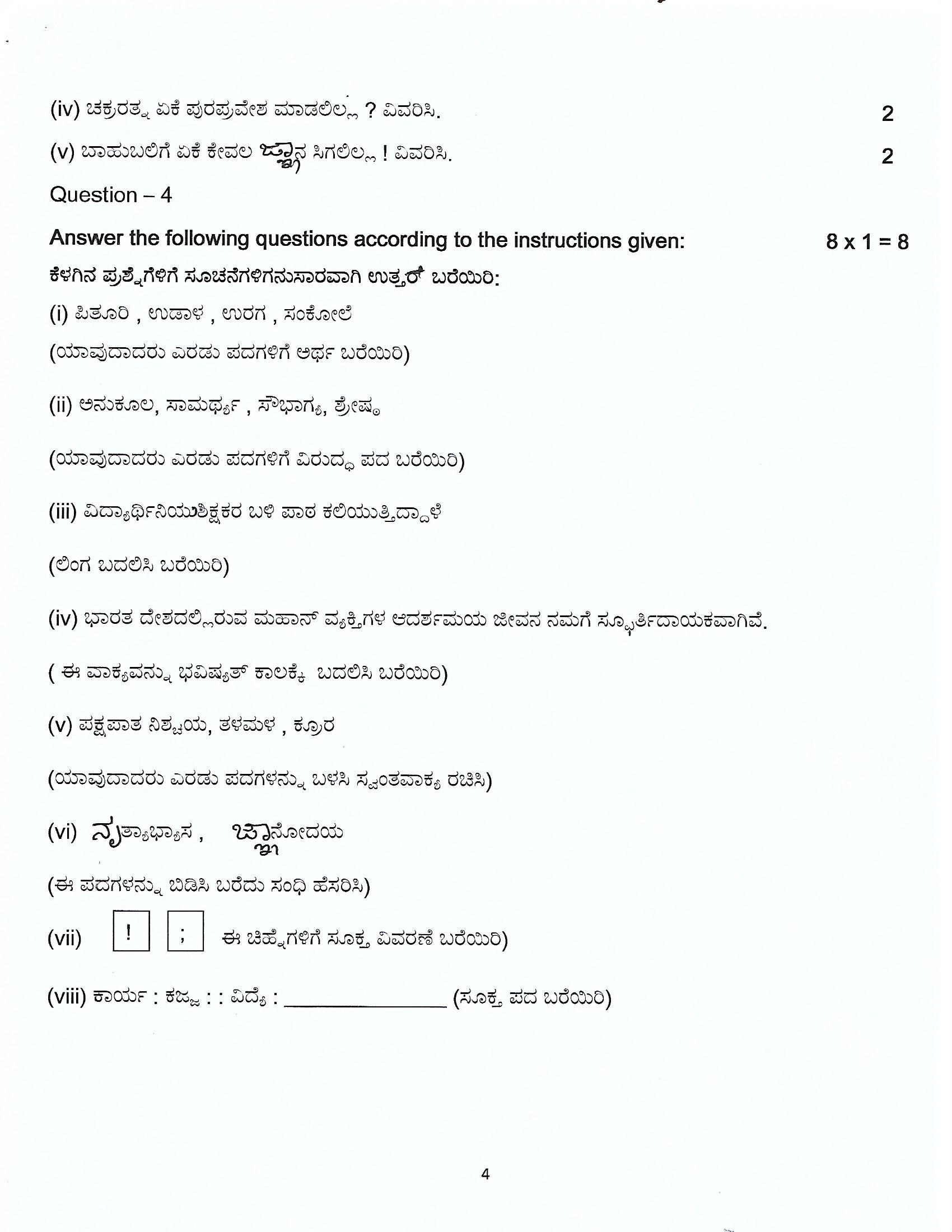 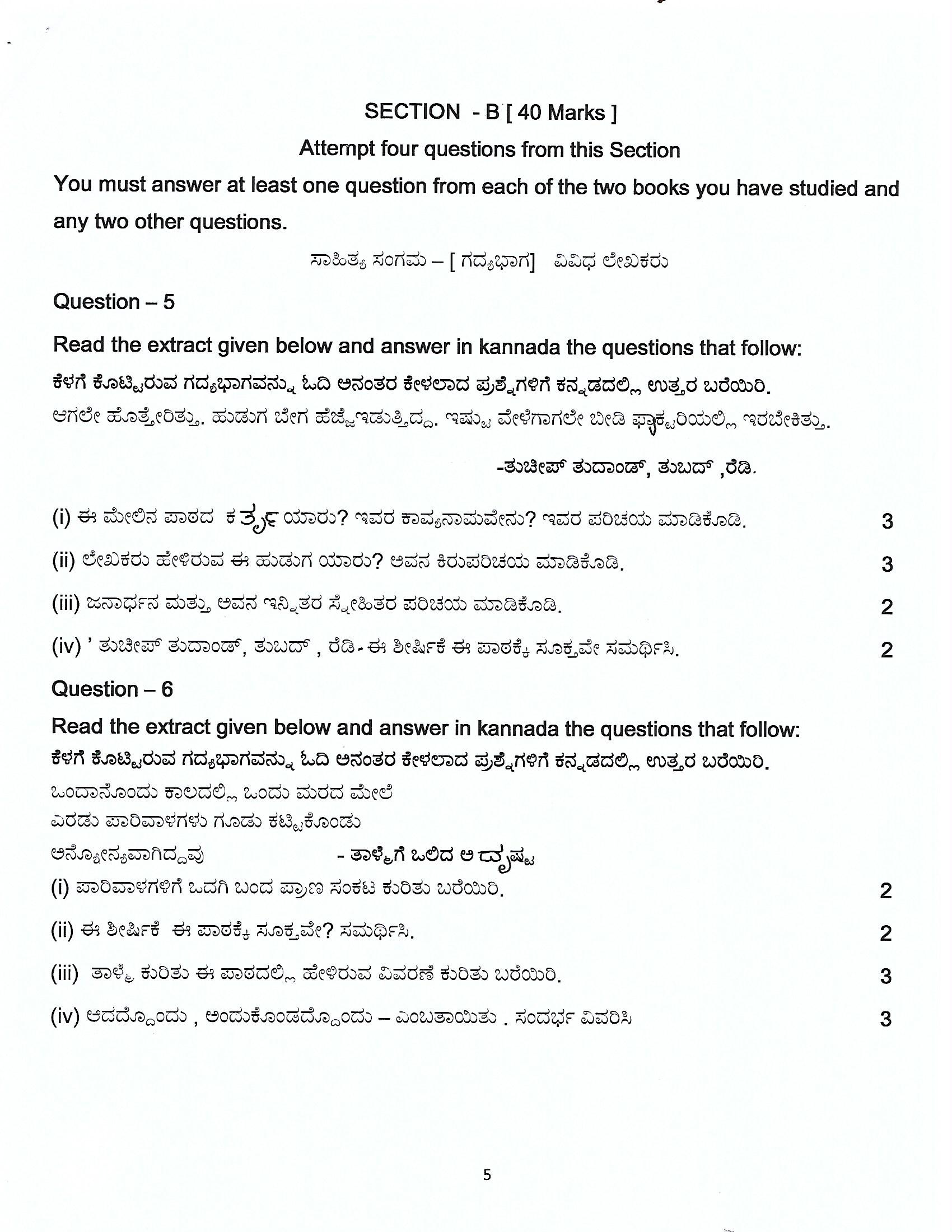 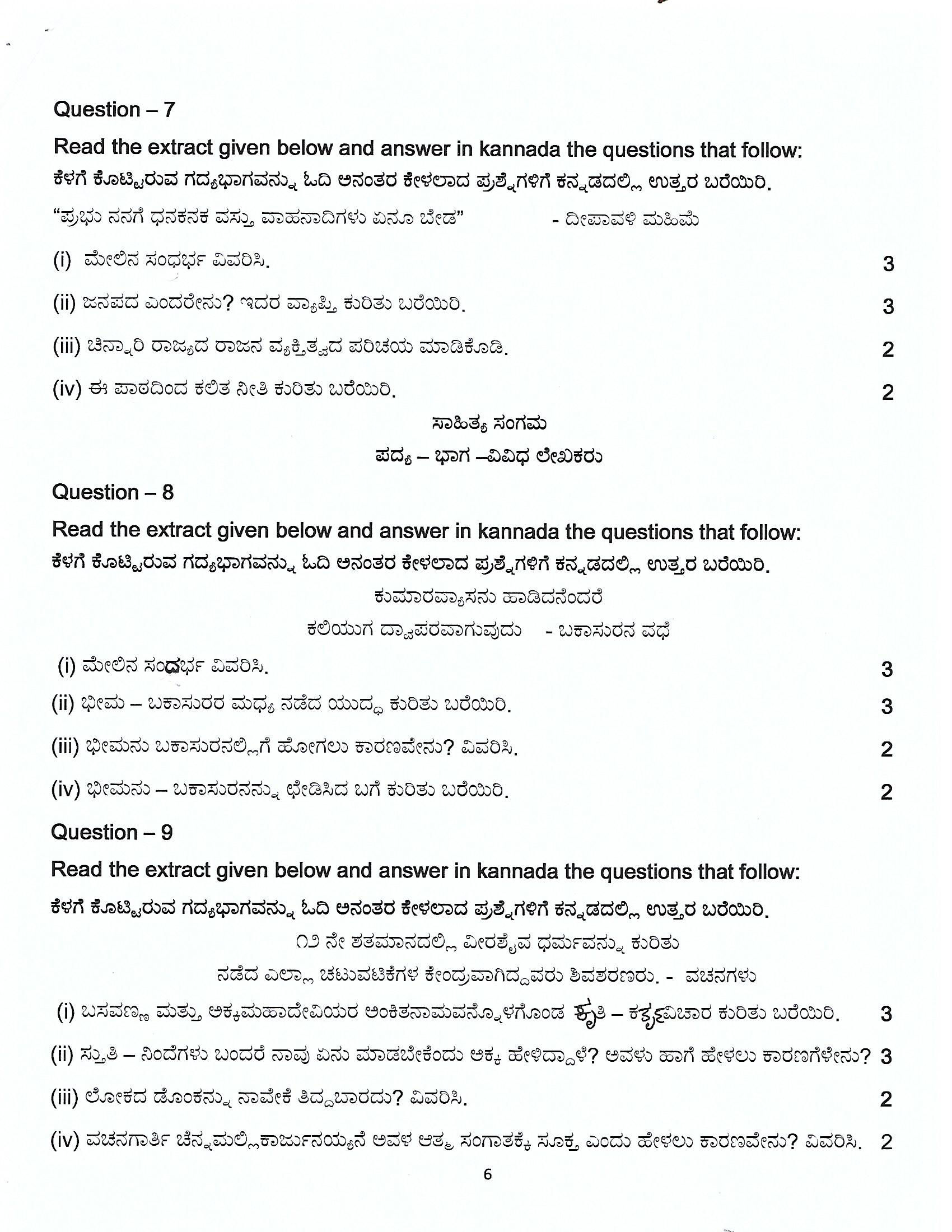 ************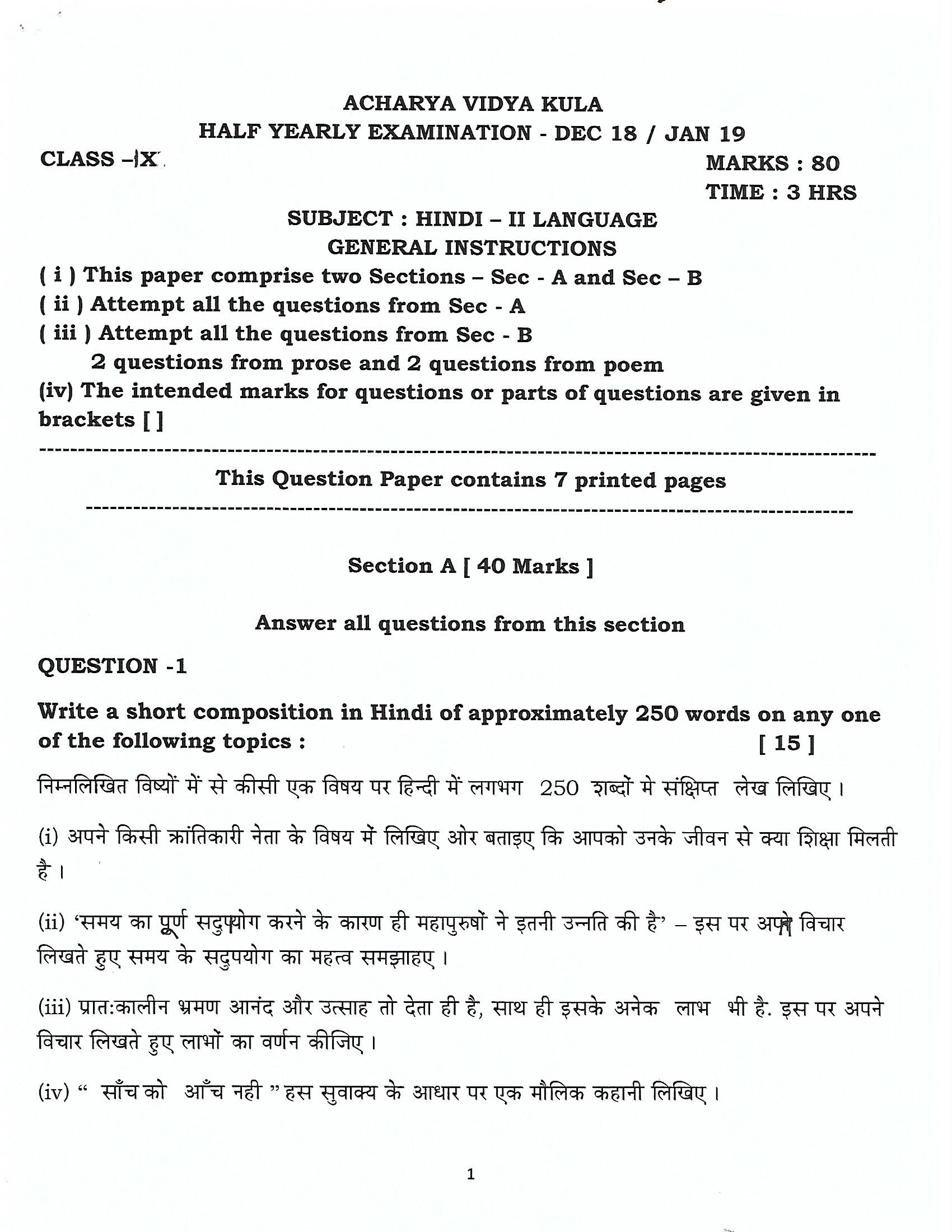 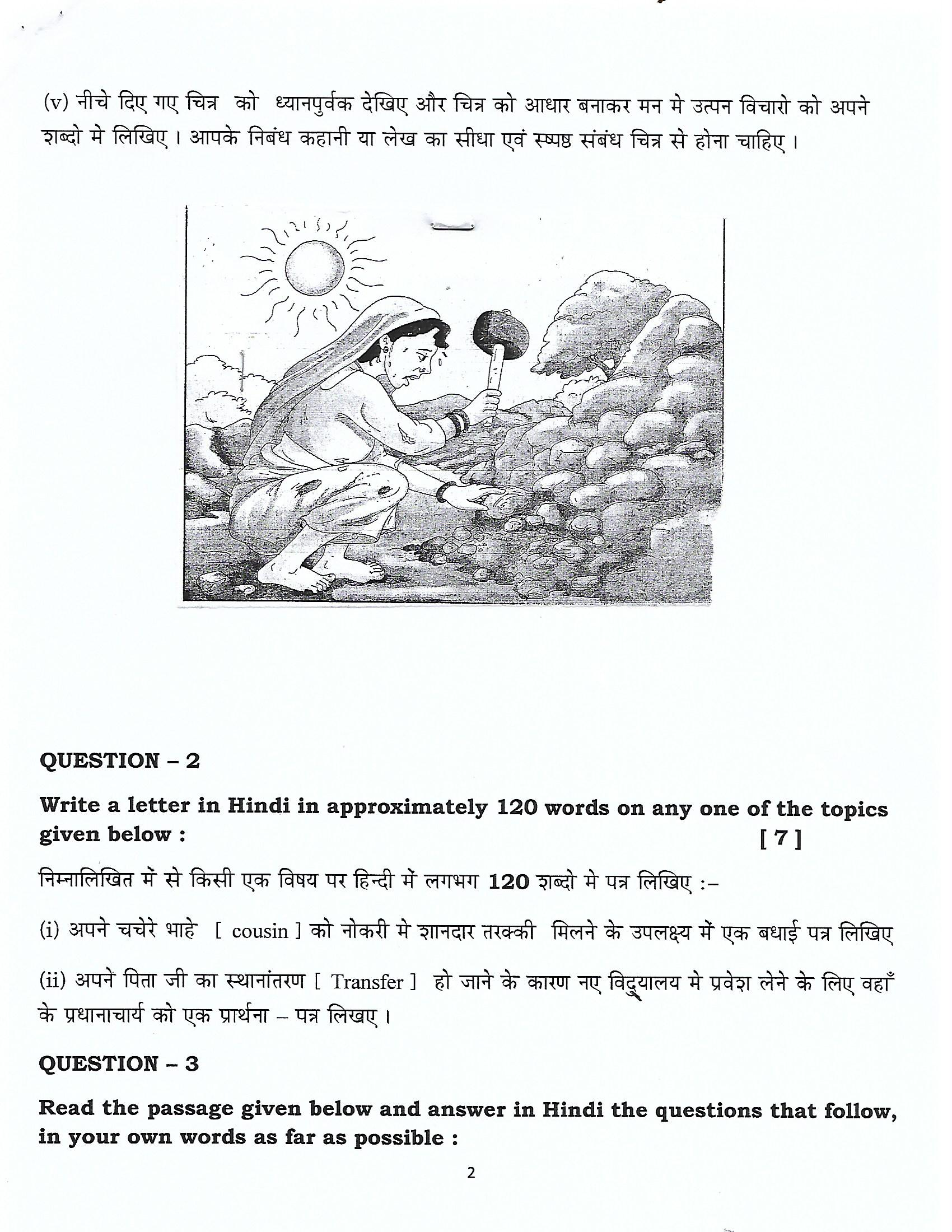 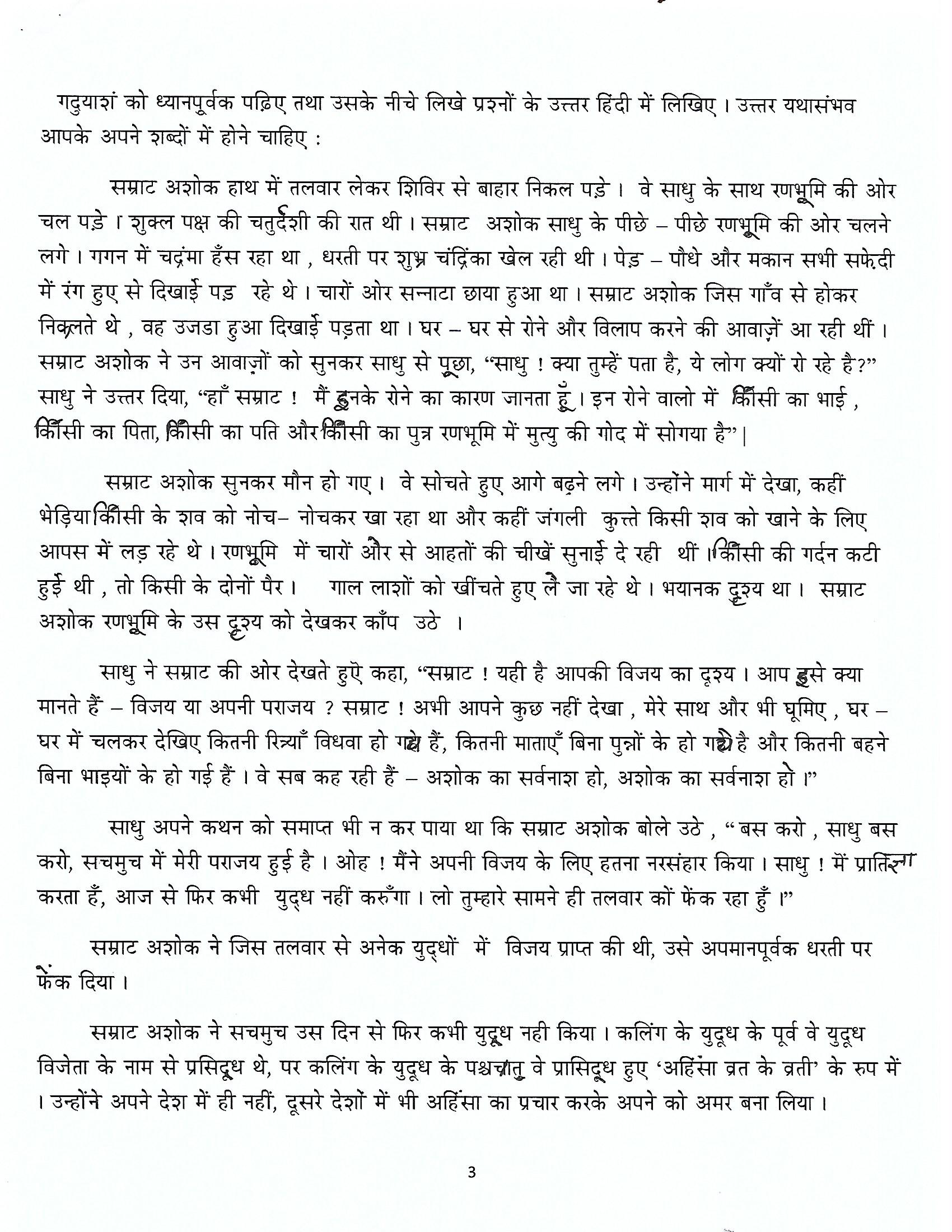 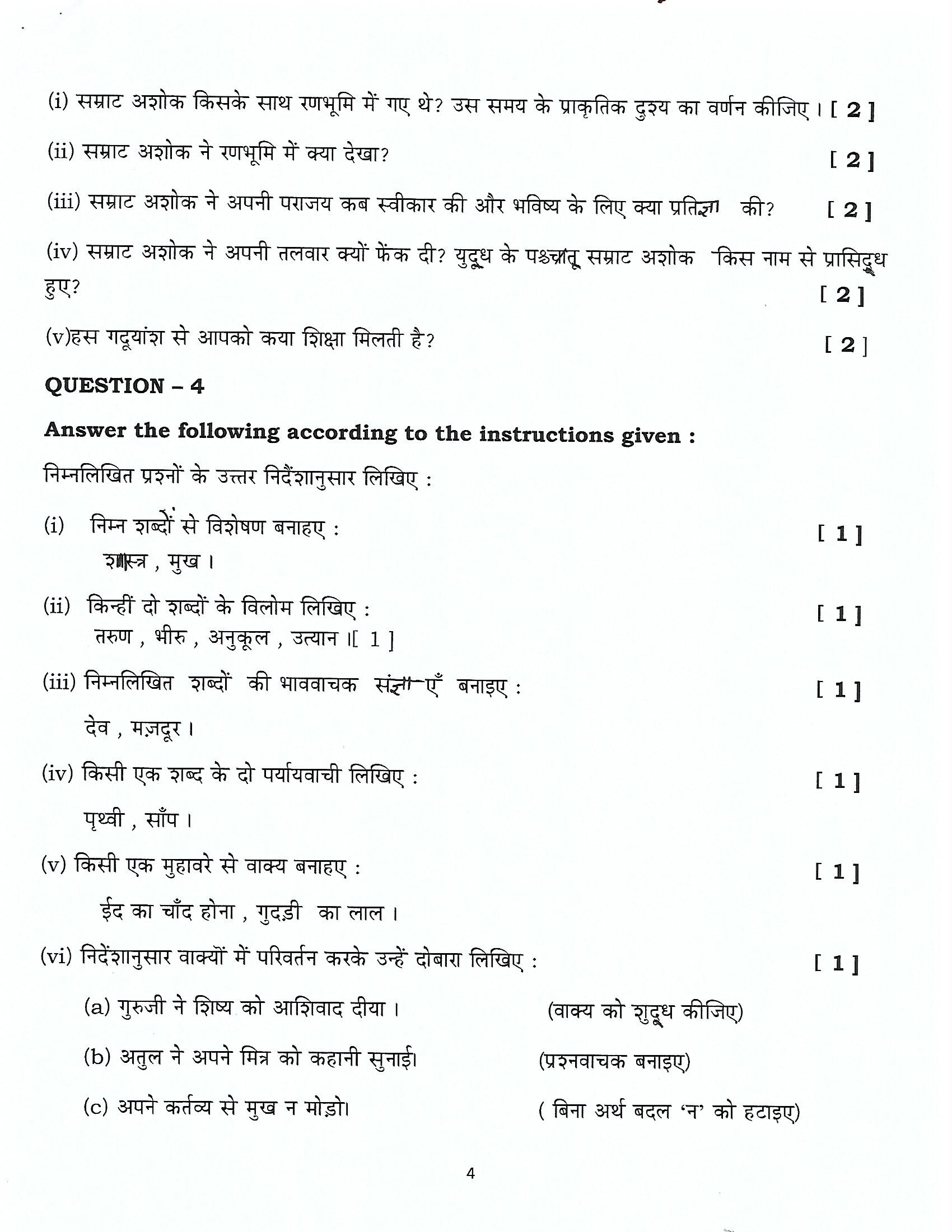 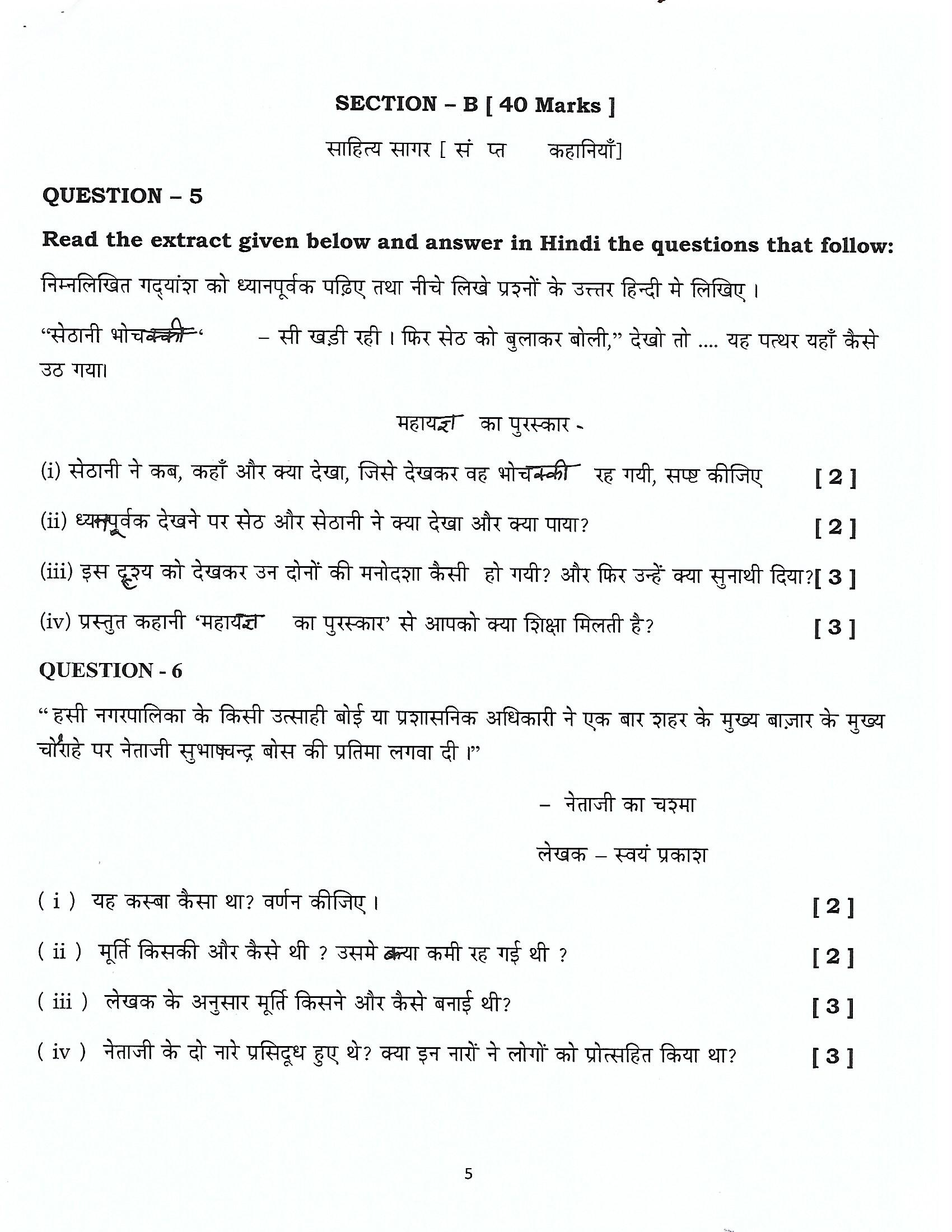 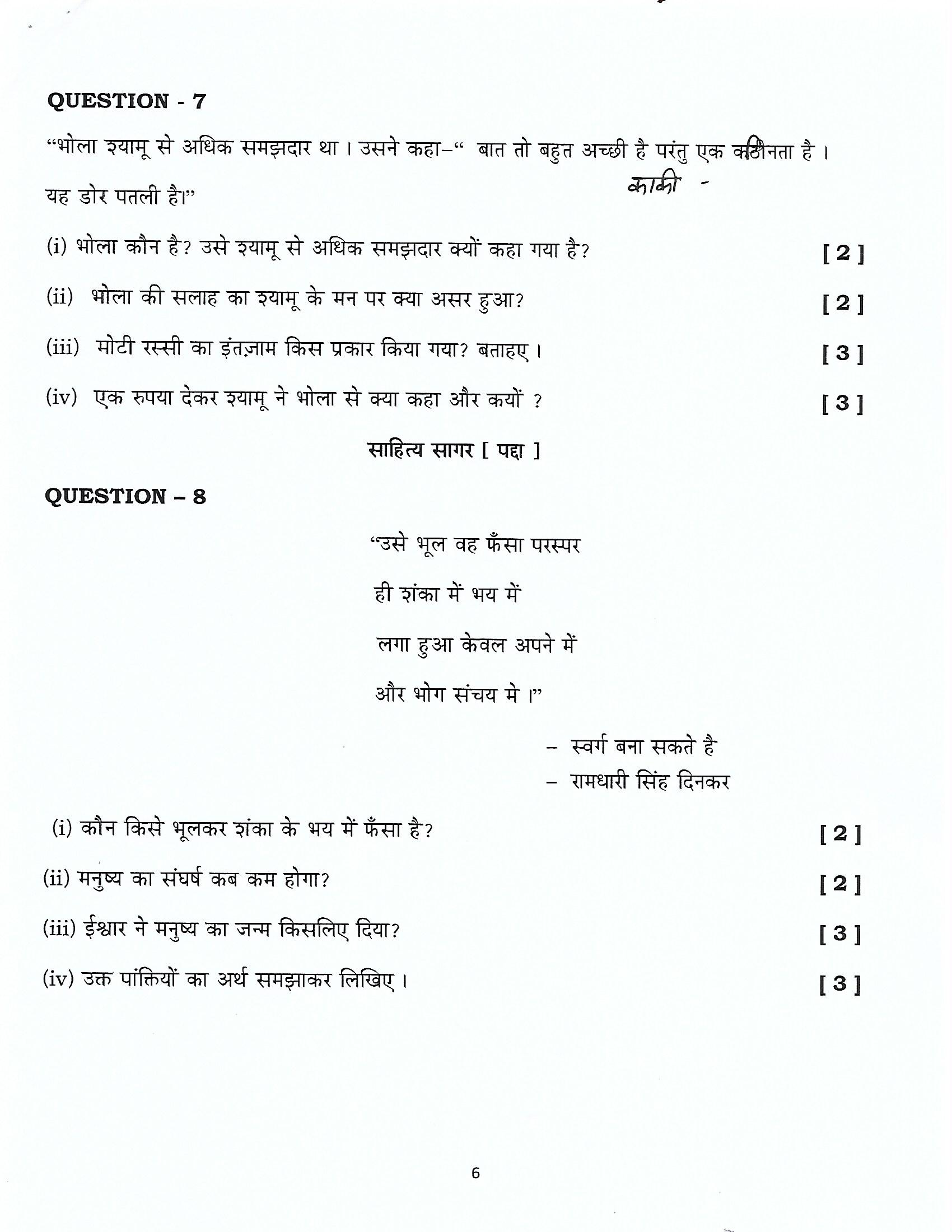 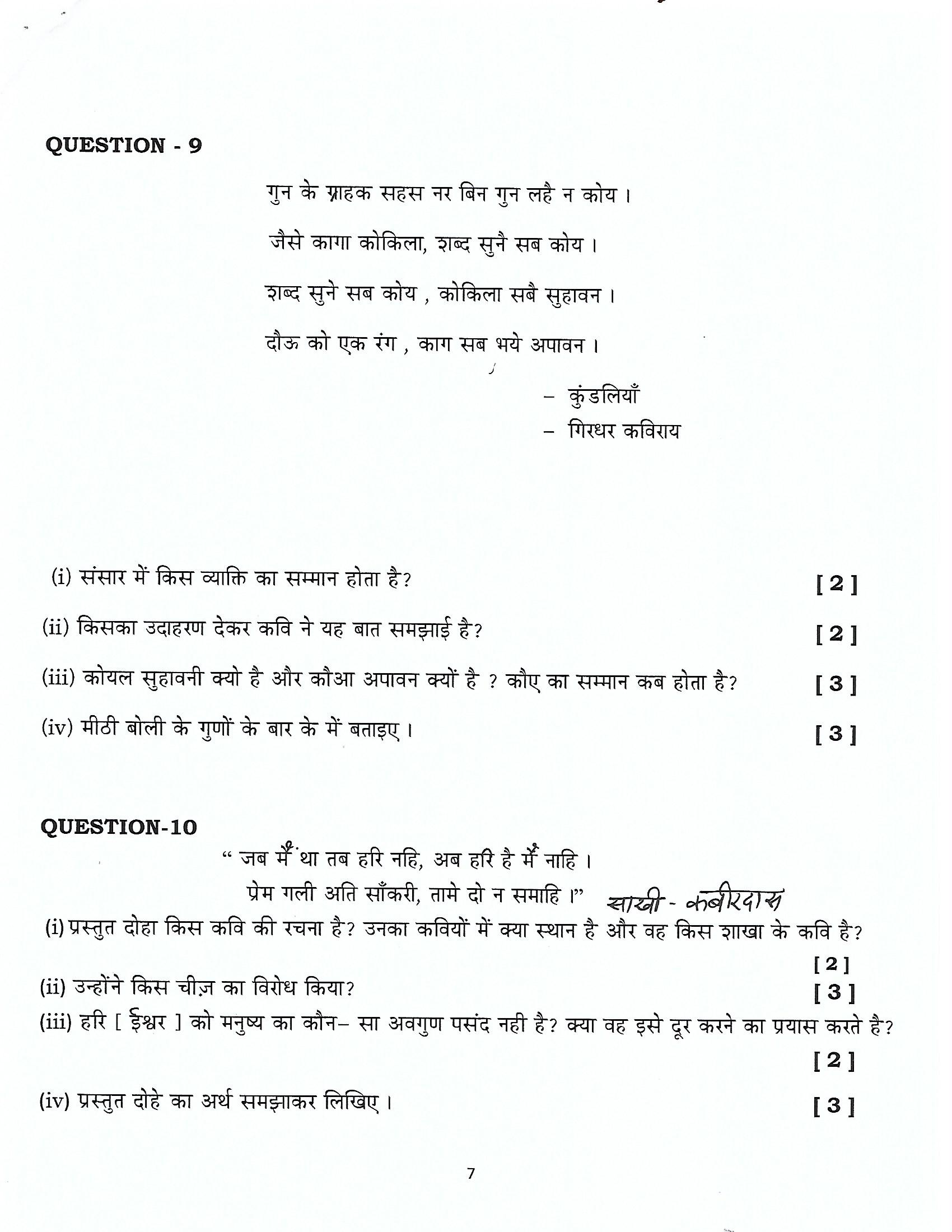 